This Forward Plan was published on 14 August 2019.  It will be published and updated on a monthly basis. 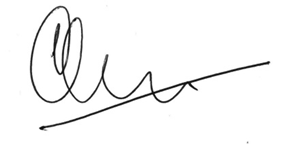 Signed Councillor D.B. OliverLeader of the Council, 15 August 2019Key DecisionDecision TakerDate to be takenRef.No.Consultees and methodDocuments to be submitted to the decision taker in relation to the matterLead Officer to make representations to / and the date to be submitted by To approve the purchase of temporary accommodation.Cabinet12 September 201986N/ATBCJoe PowellHead of Service Housing and CommunityTel: 01424 787530joe.powell@rother.gov.uk